Kaupunkisuunnistus, kohde 1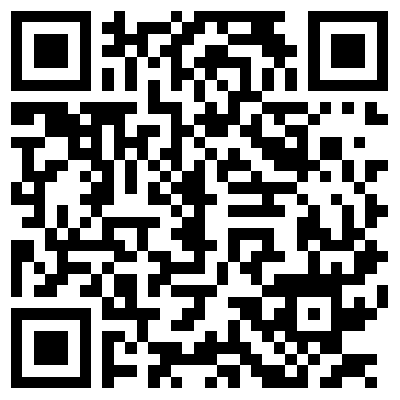 Kohteen koordinaatit: N 6710884, E 240151Kaupunkisuunnistus, kohde 2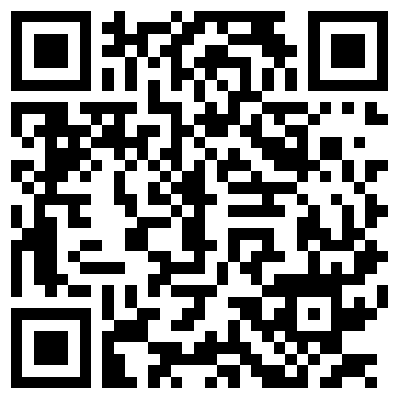 Kohteen koordinaatit: N 6710950, E 240292Kaupunkisuunnistus, kohde 3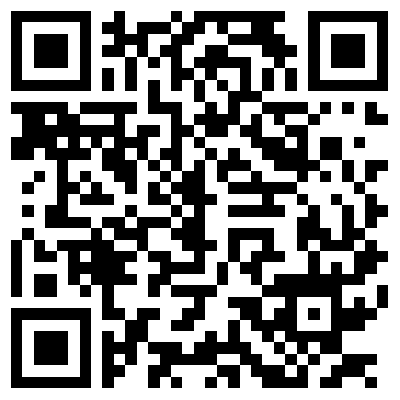 Kohteen koordinaatit: N 6710675, E 240160Kaupunkisuunnistus, kohde 4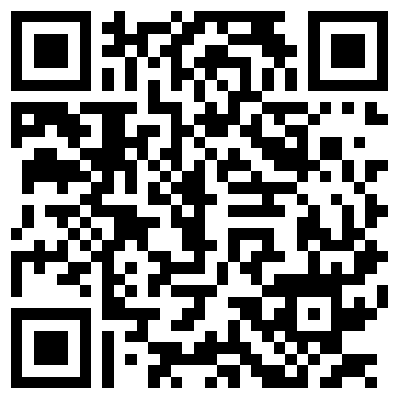 Kohteen koordinaatit: N 6710516, E 239265Kaupunkisuunnistus, kohde 5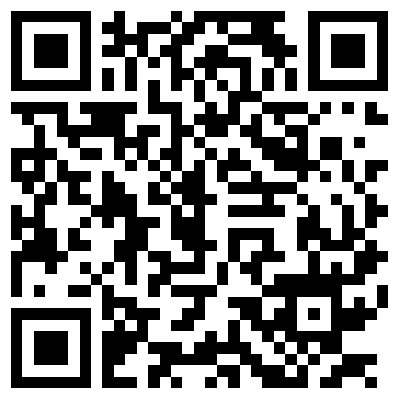 Kohteen koordinaatit: N 6710280, E 238911Kaupunkisuunnistus, kohde 6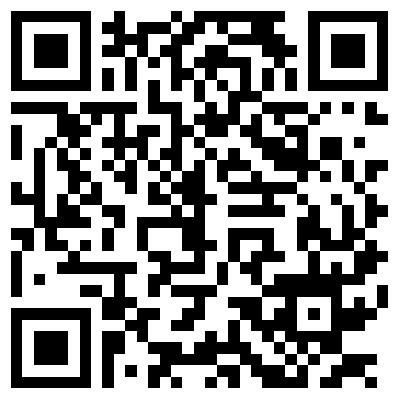 Kohteen koordinaatit: N 6710816, E 239815